 STAGE VTT – UVG 2019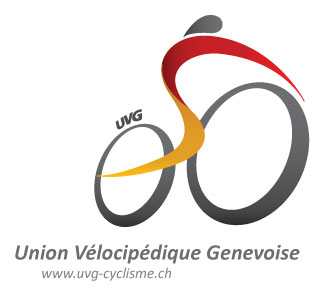 Lieu 	: 	Gite du Suel - F 26410 - tél. +33 475 21 13 49 Châtillon en Diois / FDates : 	du mercredi 24 au vendredi 26 avril 2019 inclusParticipants : membres des clubs affiliés de 12 à 19 ansAccompagnants : Karel Studer et Martin Fanger, moniteurs J+SPROGRAMMEMercredi 24 avril07h0 –   10h00	Déplacement en véhicules UVG10h30 -  12h30	Technique VTT – sortie dans la montagne12h30 – 13h30	Repas, casse-croûte personnel en route13h30 – 16h00 Vélocité et endurance17h00 – 18h30	Douche, récupération et mécanique19h30 – 20h00	Repas Jeudi 25 avril07h30 – 08h00	Réveil musculaire08h00 – 09h00	Petit-déjeuner09h00 – 12h00 	Sortie en montagne12h00 – 13h00	Repas, casse croute13h00 – 17h00	Sortie en montagne, suite et fin…17h30 – 19h00	Douche, récupération et mécanique19h00 – 20h00 RepasVendredi 26 avril07h30 – 08h30	Réveil musculaire08h30 – 09h30	Petit-déjeuner09h30 – 12h30	force et relance13h30 – 14h30	Repas14h30 – 15h30	Douche, rangement15h30 – 18h30	Retour à GenèvePage 2MatérielVTT en bon état, petit matériel, outillage pour réparation et bidons.Habits cyclistes pour tous les temps et maillot de bain.Sac à dos ou équivalent pour transport du casse-croûte de midi.Vêtements pour l’extérieur, chaussures adéquates etVêtements pour l’intérieur avec pantoufles ou équivalent.Drap de dessus ou « sac à viande » et bien sur le nécessaire de toilette. Karel STUDERResponsable Technique UVG